SUPERDECK REVIVE 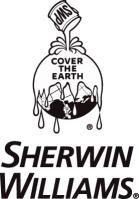 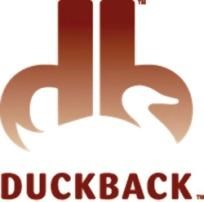 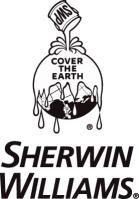 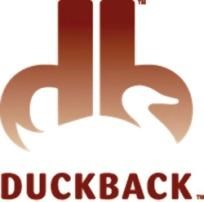                     	Deck & Siding Brightener 	 	Отбеливатель Древесины ОПИСАНИЕ SuperDeck Revive Deck & Siding Brightener - это быстродействующий, готовый к использованию очиститель, специально созданный для обработки кедра, красного дерева и других смолистых пород дерева, а также древесины высокой плотности. В отличие от обычных очистителей, не оставляет темных пятен на поверхности.  SuperDeck Revive Deck & Siding Brightener помогает удалять пятна от плесени и водорослей, загрязнения, дефекты, вызванные выделением танина и негативным атмосферным воздействием, осветляет и восстанавливает поврежденную древесину, придавая ей первоначальный вид.  Где Использовать: Для наружных работ на новых или уже используемых деревянных поверхностях, включая деревянные настилы, заборы, сайдинг, гонт, кровельную дранку, деревянные причалы, дорожки, садовую мебель, столики для пикника, кадки для растений, купели, скамейки, беседки и пр.  ХАРАКТЕРИСТИКИ Укрывистость: 3.6-6.1 м2/л  зависит от состояния и пористости древесины  Внешний вид: 	непрозрачный раствор белого цвета  рН:  	 	1 Растворитель:  	вода Вес в галлоне:  	3.9кг ИНФОРМАЦИЯ ОБ ОЧИСТКЕ Промойте оборудование и кисти мыльным раствором сразу же после использования.  ПОДГОТОВКА ПОВЕРХНОСТИ Перед использованием отбеливателя SuperDeck Revive может потребоваться общая очистка поверхности. Следует тщательно очистить поверхность, используя подходящий очиститель. Тщательно промыть водой и дать поверхность полностью высохнуть.  SuperDeck Deck Wash/ Очиститель СуперДек Древесина подвергшаяся негативному атмосферному воздействию (осветляет древесину) Пятна от плесени Пятна от воды SuperDeck Stain & Sealer Remover/ Смывка СуперДек Древесина подвергшаяся негативному атмосферному воздействию (осветляет древесину) Старая краска и пропитка Код продукта: 640359931 Тара: 1 галлон ПОДГОТОВКА ПОВЕРХНОСТИ Очистить поверхность. Тщательно полить все примыкающие растения и кустарники и накрыть защитной пленкой. Сразу же после обработки отбеливателем пленку снять. Убрать всю мебель и декоративные элементы. Следить за тем, чтобы отбеливатель не попадал на окрашенные поверхности, а также на поверхности из алюминия. При попадании на металлические поверхности немедленно промыть водой, чтобы избежать появление пятен. Если поверхность очень сухая или находится под прямыми солнечными лучами, смочить водой. Надеть резиновые перчатки и защитные очки. При попадании, длительное воздействие отбеливателя может повредить одежду, ковер или ткань. При обработке вертикальных поверхностей наносить материал по направлению снизу вверх. При обработке горизонтальных поверхностей двигаться назад так, чтобы не наступать на только что обработанную поверхность. Работать небольшими участками. Будьте внимательны при обработке влажных поверхностей, т.к. можно поскользнуться. Не распылять во время ветра.  НАНЕСЕНИЕ Использовать строго согласно инструкции в хорошо проветриваемых помещениях. На горизонтальные поверхности наносить при помощи распылителя с насосом, кистью или шваброй. На вертикальные поверхности (сайдинг, забор) наносить распылителем с насосом или валиком с высоким ворсом по направлению снизу вверх. Обрабатывать участками прим. 1.8м2 каждый. Следить за тем, чтобы поверхность была достаточно увлажнена отбеливателем.  Все брызги и проливы немедленно промыть водой. Через 1015 минут после нанесения, слегка пройтись по поверхности жесткой кистью с синтетической щетиной. Не дать составу полностью высохнуть во время нанесения.  Тщательно промыть поверхность чистой водой из шланга, удаляя все остатки материала. Важно чтобы отбеливатель был полностью удален, иначе при нанесении финишных покрытий могут возникнуть проблемы с адгезией и временем высыхания.  Промыть примыкающие участки и растительность водой. Устойчивые загрязнения и пропущенные участки обработать отбеливателем повторно, после чего промыть водой. Дать древесине полностью высохнуть в течение 2 дней, в зависимости от погодных условий, перед нанесением финишного покрытия.  ВАЖНАЯ ИНФОРМАЦИЯ Содержит щавелевую кислоту. Избегать контакта с кожей и глазами. Может вызывать ожоги и раздражение глаз и слизистых оболочек. Использовать защитные перчатки. Использовать защитные очки. После использования немедленно вымыть руки. Использовать только при условии достаточной вентиляции. Чтобы предотвратить чрезмерное воздействие на человека, следует открыть окна и двери или использовать иные средства обеспечения притока свежего воздуха во время нанесения и сушки. Если начинают слезиться глаза, появляется головная боль или головокружение, следует увеличить приток свежего воздуха, либо использовать средства защиты органов дыхания (сертифицированные NIOSH), либо покинуть помещение. Держать контейнер с закрытой крышкой, когда не используется. Содержимое не переливать в другие емкости для хранения. ПЕРВАЯ ПОМОЩЬ: В случае попадания в глаза, тщательно промыть их большим количеством воды в течение 15 минут. Немедленно обратиться к врачу! При попадании на кожу, тщательно промыть поврежденный участок мылом и водой. Если раздражение сохраняется, обратиться за медицинской помощью.  НЕ ПРИНИМАТЬ ВНУТРЬ. ХРАНИТЬ ВНЕ ЗОНЫ ДОСТУПА ДЕТЕЙ. 